Publicado en  el 03/02/2017 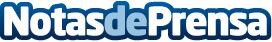 Murcia presenta 'Enfoca la Igualdad', el concurso fotográfico para jóvenes para el Día de la MujerDatos de contacto:Nota de prensa publicada en: https://www.notasdeprensa.es/murcia-presenta-enfoca-la-igualdad-el-concurso Categorias: Fotografía Sociedad Murcia Premios http://www.notasdeprensa.es